 Základná škola, Ul. Dr. Janského č. 2, 965 01  Žiar nad Hronom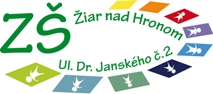 PRIHLÁŠKAdo Indiánskeho tábora na JEDNOTKE počas letných prázdnin v termíne od 19. 8. 2024 do 23. 8. 2024 Meno a priezvisko dieťaťa: .........................................................................................  ročník: ..........................Bydlisko: .............................................................................................................................................................Zákonní zástupcovia dieťaťa: Meno a priezvisko (matka): ............................................................................... t.č. ...........................................Meno a priezvisko (otec): .................................................................................. t.č. ...........................................V Žiari nad Hronom dňa: ...................................Vlastnoručný podpis zákonných zástupcov: ...................................                                                                       ...................................Potvrdenie o prijatí dieťaťa do tábora spolu s informáciami k platbe Vám zašleme v potvrdzujúcom e-maile, po 20. 5. 2024, t.j. po ukončení podávania prihlášok.    Tel.: 0903 782 933                                                                                               E-mail: asistenti@zsjanzh.edu.sk                                                                                                                               0944 635 028